ΘΕΜΑ: «Πρόσκληση ενδιαφερόμενων εκπαιδευτικών κλάδων ΠΕ60-νηπιαγωγών και ΠΕ70-δασκάλων για δήλωση οριστικής τοποθέτησης ή βελτίωσης θέσης του Π.Υ.Σ.Π.Ε. Ν. Κυκλάδων»Ο Αν. ΔΙΕΥΘΥΝΤΗΣ ΠΡΩΤΟΒΑΘΜΙΑΣ ΕΚΠΑΙΔΕΥΣΗΣ ΝΟΜΟΥ ΚΥΚΛΑΔΩΝ	Έχοντας υπόψη:Τη με αριθμ. πρωτ. 92285/Ε1/11-06-2015 (ΑΔΑ: Ω0Β9465ΦΘ3-8ΩΙ) Απόφαση του Υ.ΠΟ.ΠΑΙ.Θ., με θέμα: Μεταθέσεις εκπαιδευτικών λειτουργών Α/θμιας Εκπ/σης από περιοχή σε περιοχή μετάθεσης 2014-2015».   Το Π.Δ. 50/96 (ΦΕΚ 45/1996, τ.Α’) «Μεταθέσεις και τοποθετήσεις των εκπαιδευτικών της Δημόσιας Πρωτοβάθμιας και Δευτεροβάθμιας Εκπαίδευσης», όπως αντικαταστάθηκε και ισχύει από το Π.Δ. 100/97 (ΦΕΚ 94/1997, τ.Α’) «Μεταθέσεις και τοποθετήσεις των εκπαιδευτικών της Δημόσιας Πρωτοβάθμιας και Δευτεροβάθμιας Εκπαίδευσης».Τις διατάξεις του άρθρου 16, κεφ.Β’ του Ν.1566/85 (ΦΕΚ 167/1985, τ.Α’) «Δομή και λειτουργία της Πρωτοβάθμιας και Δευτεροβάθμιας Εκπαίδευσης και άλλες διατάξεις».Τις διατάξεις των παρ.3 έως 6 του άρθρου 30 και τις διατάξεις του άρθρου 31 του Ν.3848/2010 (ΦΕΚ 71/2010, τ.Α’) «Αναβάθμιση του ρόλου του εκπαιδευτικού – καθιέρωση κανόνων αξιολόγησης και αξιοκρατίας στην εκπαίδευση και λοιπές διατάξεις».Τη με αριθμ.08/26-6-2015 Πράξη του ΠΥΣΠΕ Κυκλάδων. Κ Α Λ Ε Ι τους εκπαιδευτικούς Πρωτοβάθμιας Εκπαίδευσης των κλάδων ΠΕ60-νηπιαγωγών και ΠΕ70-δασκάλων:που έχουν υποβάλει αίτηση μετάθεσης/βελτίωσης θέσης εντός του Π.Υ.Σ.Π.Ε. Ν.  Κυκλάδων. που ήρθαν στο ΠΥΣΠΕ Ν. Κυκλάδων με μετάθεση από άλλα ΠΥΣΠΕ.που βρίσκονται στη Διάθεση του Π.Υ.Σ.Π.Ε. Ν. Κυκλάδων. να υποβάλουν από Παρασκευή, 26 Ιουνίου 2015 έως και Παρασκευή, 3 Ιουλίου 2015 δήλωση προτίμησης, στην οποία να αναγράφουν μέχρι και είκοσι (20) σχολικές μονάδες που επιθυμούν να μετατεθούν/τοποθετηθούν.Σ’ αυτήν μπορεί να περιλαμβάνονται σχολεία στα οποία υπάρχει οργανικό κενό, όπως φαίνεται στους πίνακες οργανικών κενών που επισυνάπτονται, όπως επίσης και άλλα σχολεία, στα οποία πιθανόν να δημιουργηθούν κενά κατά τη διαδικασία των μεταθέσεων.Σας γνωρίζουμε επίσης, ότι οι θέσεις των εκπαιδευτικών στα Ολοήμερα Δημοτικά Σχολεία – Νηπιαγωγεία είναι ενιαίες, χωρίς να γίνεται διάκριση σε θέσεις για πρωινό ή απογευματινό ωράριο. Κατά συνέπεια, οι δηλώσεις των εκπαιδευτικών θα αναφέρονται στη σχολική μονάδα και όχι σε συγκεκριμένο τμήμα. Επισυνάπτονται:Α) Πίνακας με τα οργανικά κενά κατά κλάδο και σχολείο.Β) Πίνακας με τη φθίνουσα μοριακή κατάταξη των ενδιαφερόμενων εκπαιδευτικών ανά κλάδο και ειδικότητα.Γ) Έντυπα δήλωσης τοποθέτησης. ΟΔΗΓΙΕΣ ΥΠΟΒΟΛΗΣ ΔΗΛΩΣΗΣΟι ενυπόγραφες δηλώσεις προτίμησης σχολικών μονάδων θα υποβληθούν  μόνο  με fax στο 2281079229 στη Διεύθυνση Πρωτοβάθμιας Εκπαίδευσης Ν. Κυκλάδων (προς το ΠΥΣΠΕ Κυκλάδων). Οι εκπαιδευτικοί οφείλουν, με αποκλειστική ευθύνη τους, να επικοινωνούν με τη Δ/νση για επιβεβαίωση της παραλαβής της αίτησής τους. Όσοι εκπαιδευτικοί διαμένουν στη Σύρο ή όσοι άλλοι το επιθυμούν μπορούν να παραδώσουν ιδιοχείρως την έντυπη αίτηση στα γραφεία της Διεύθυνσης.Όσοι εκπαιδευτικοί επιθυμούν ανάκληση της αίτησής τους για βελτίωση θέσης, οφείλουν να υποβάλλουν την αίτησή τους στη ΔΠΕ Κυκλάδων, με τον παραπάνω τρόπο.Τέλος, σας ενημερώνουμε ότι, πέραν της δοθείσας προθεσμίας, δε θα γίνονται δεκτά αιτήματα για τροποποίηση των επιλογών σας.Επί της παρούσης, καλούνται να λάβουν γνώση ενυπόγραφα όλοι οι εκπαιδευτικοί των σχολικών μονάδων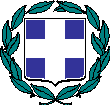 ΕΛΛΗΝΙΚΗ ΔΗΜΟΚΡΑΤΙΑΥΠΟΥΡΓΕΙΟ ΠΟΛΙΤΙΣΜΟΥ, ΠΑΙΔΕΙΑΣ ΚΑΙ ΘΡΗΣΚΕΥΜΑΤΩΝ,ΠΕΡΙΦΕΡΕΙΑΚΗ ΔΙΕΥΘΥΝΣΗΑ/ΘΜΙΑΣ ΚΑΙ Β/ΘΜΙΑΣ ΕΚΠΑΙΔΕΥΣΗΣ Ν. ΑΙΓΑΙΟΥΔΙΕΥΘΥΝΣΗ Α/ΘΜΙΑΣ ΕΚΠ/ΣΗΣ Ν. ΚΥΚΛΑΔΩΝ                 Βαθμός ασφαλείας:                 Βαθμός προτεραιότητας: ΕΠΕΙΓΟΝ                 Να διατηρηθεί μέχρι:                   Ερμούπολη, 26 Ιουνίου  2015.                   Αρ. Πρωτ: 5694   Ταχ. Δ/νση:	Ι. Λ. Ράλλη 6, ΕρμούποληΤαχ. Κώδικας:	84100Πληροφορίες:	Μ. ΨάλτηΤηλέφωνο:	2281082465/2281082226Fax: 	2281079229Mail:                    mail@dipe.kyk.sch.grΙστοσελίδα:        http://dipe.kyk.sch.gr/        Προς: 1. Ενδιαφερόμενους Εκπαιδευτικούς                       Α/θμιας Εκπ/σης Ν. Κυκλάδων       Κοιν.: 1. Π.Δ.Ε. Ν. Αιγαίου                   2. Δ/νσεις Π.Ε. όλης της χώρας Ο Αν. Διευθυντής Α/θμιας Εκπ/σηςΝ. ΚυκλάδωνΧρήστος Γ. Καφτηράνης